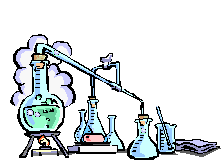 ATOMJméno:Třída:Datum:1.  Doplň do obrázku, z jakých částí se skládá atom.1.  Doplň do obrázku, z jakých částí se skládá atom.1.  Doplň do obrázku, z jakých částí se skládá atom.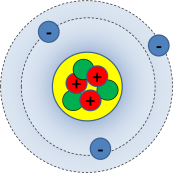 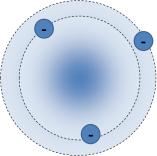 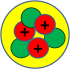 2. Vybarvi stejnou barvou, která slova patří k sobě.2. Vybarvi stejnou barvou, která slova patří k sobě.2. Vybarvi stejnou barvou, která slova patří k sobě.3. Urči počet protonů, elektronů a neutronů v prvku 10847Ag.3. Urči počet protonů, elektronů a neutronů v prvku 10847Ag.3. Urči počet protonů, elektronů a neutronů v prvku 10847Ag.4. Doplň počet protonů, elektronů, neutronů a nukleonů. Zjisti, o jaký prvek se jedná.4. Doplň počet protonů, elektronů, neutronů a nukleonů. Zjisti, o jaký prvek se jedná.4. Doplň počet protonů, elektronů, neutronů a nukleonů. Zjisti, o jaký prvek se jedná.5. Doplň počet protonů, elektronů, neutronů a nukleonů. Zjisti, o jaký prvek se jedná.5. Doplň počet protonů, elektronů, neutronů a nukleonů. Zjisti, o jaký prvek se jedná.5. Doplň počet protonů, elektronů, neutronů a nukleonů. Zjisti, o jaký prvek se jedná.